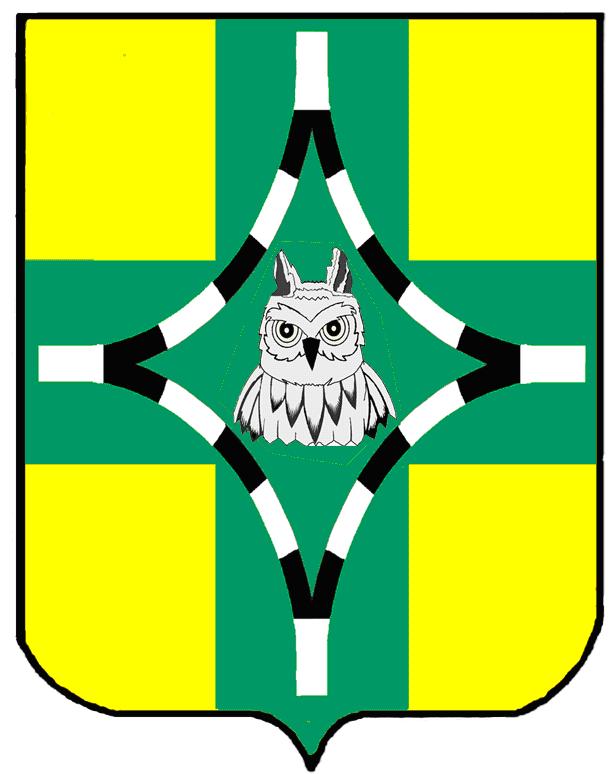 ПОСТАНОВЛЕНИЕАДМИНИСТРАЦИИ ТИХОРЕЦКОГО ГОРОДСКОГО ПОСЕЛЕНИЯ ТИХОРЕЦКОГО РАЙОНАОт 08.04.2014 	                    № 453г.Тихорецк Об утверждении Порядка определения платы за оказание услуг муниципальными учреждениями культуры Тихорецкого городского поселения Тихорецкого районаВ целях выполнения требований  Федерального закона от 8 мая 2010 года № 83-ФЗ «О внесении изменений в отдельные законодательные акты Российской Федерации в связи с совершенствованием правового положения государственных (муниципальных) учреждений», Закона Краснодарского края от 7 августа 2000 года № 305-КЗ «О порядке установления цен (тарифов) на услуги, оказываемые государственными унитарными предприятиями Краснодарского края и государственными учреждениями  Краснодарского края на территории  Краснодарского края», Закона Краснодарского края от 3 ноября 2000 года № 325-КЗ «О культуре», в соответствии с Уставом Тихорецкого городского поселения Тихорецкого района   п о с т а н о в л я ю: 1.Утвердить Порядок определения платы за оказание услуг муниципальными учреждениями культуры Тихорецкого городского поселения Тихорецкого района  (прилагается).2.Общему отделу  администрации Тихорецкого городского поселения Тихорецкого района (Захарова-Володина) обеспечить официальное опубликование настоящего постановления в газете «Тихорецкие вести» и  размещение  на официальном сайте администрации  Тихорецкого городского поселения Тихорецкого района в информационно-телекоммуникационной  сети Интернет.3.Контроль за выполнением настоящего постановления возложить на заместителя главы Тихорецкого городского поселения Тихорецкого района Л.А.Селину.4.Настоящее постановление вступает в силу со дня его официального опубликования.Глава Тихорецкого городского поселения Тихорецкого района                                                              Г.К.Бахилин                                                                                                                                         